รายงานการประเมินตนเอง ปีการศึกษา 2565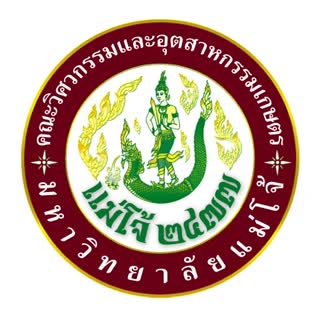 หลักสูตรวิศวกรรมศาสตรบัณฑิต  สาขาวิชาวิศวกรรมอาหารคณะวิศวกรรมและอุตสาหกรรมเกษตร  มหาวิทยาลัยแม่โจ้ส่วนที่ 1 :	ส่วนนำ 		1.1  บทสรุปผู้บริหาร			1.2  วิธีการจัดทำรายงานการประเมินตนเอง			1.3  ข้อมูลพื้นฐาน	ส่วนที่ 2  :	การประเมินตนเอง	ตัวบ่งชี้ 1.1	การกำกับมาตรฐานหลักสูตรตามเกณฑ์มาตรฐานหลักสูตรที่กำหนดโดย สป.อว.Criterion 1	Expected Learning OutcomeCriterion 2	Programme Structure and ContentCriterion 3	Teaching and Learning ApproachCriterion 4	Student AssessmentCriterion 5	Academic StaffCriterion 6	Student Support ServicesCriterion 7	Facilities and InfrastructureCriterion 8	Output and Outcomesส่วนที่ 3  :	การวิเคราะห์จุดแข็งและข้อจำกัดของหลักสูตร			3.1 จุดแข็งและข้อจำกัดของหลักสูตร			3.2 ผลการประเมินตนเองของหลักสูตร			3.3 แผนการพัฒนาของหลักสูตร	ส่วนที่ 4  :	ภาคผนวก	รายงานประเมินตนเองหลักสูตรวิทยาศาสตรมหาบัณฑิต  สาขาวิชาวิทยาศาสตร์และเทคโนโลยีการอาหาร (PDF File)